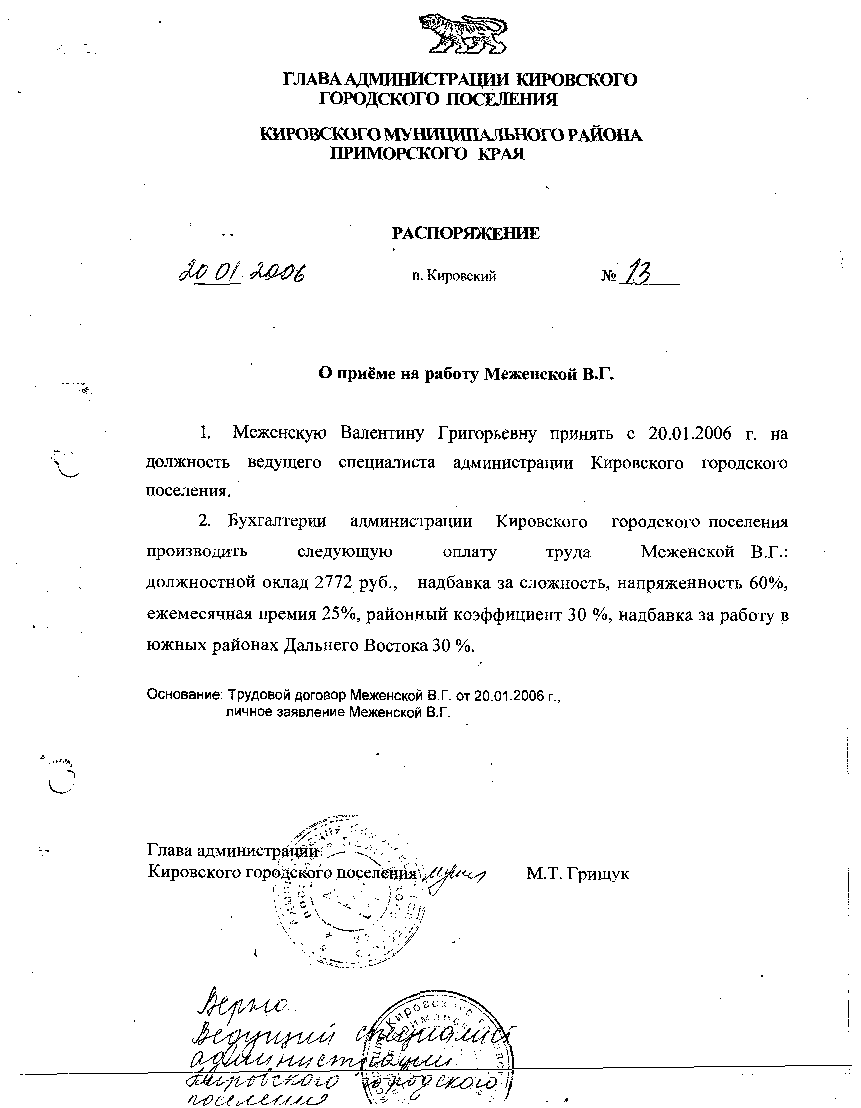 АДМИНИСТРАЦИЯ КИРОВСКОГО ГОРОДСКОГО ПОСЕЛЕНИЯПОСТАНОВЛЕНИЕ12.10.2018 г.п. Кировский№ 497О проведении торгов в форме открытого аукциона по продаже земельных участков или права на их арендуРуководствуясь ст. 39.11, 39.12 Земельного кодекса Российской Федерации от 25.10.2001 г. №136-Ф3, п.2 ст. 3.3 Федерального Закона «О введении в действие Земельного кодекса Российской Федерации» от 25.10.2001 г. №137- ФЗ,  Уставом Кировского городского поселения, принятого решением муниципального комитета Кировского городского поселения от 17.08.2005 г. № 5  (в действующей редакции от 29.01.2018 года № 306), на основании протокола заседания комиссии по организации и проведению торгов по продаже права аренды на земельный участок администрация Кировского городского поселенияПОСТАНОВЛЯЕТ:1. Организовать торги (аукцион, открытый по составу участников и по форме подачи предложений) по продаже права аренды на земельные участки из земель населенных пунктов, вид разрешенного использования: животноводство.Лот № 1: Земельный участок с кадастровым номером 25:05:010401:35, площадью 25000 кв.м, Адрес (описание местоположения): установлено  относительно ориентира, расположенного за пределами участка. Ориентир жилой дом. Участок находится примерно в 750 м от ориентира по направлению на юго-запад. Почтовый адрес ориентира: Приморский край, р-н Кировский, с. Павло-Федоровка, ул. Пограничная, д. 25.Лот № 2: Земельный участок с кадастровым номером 25:05:010401:34, площадью 25000 кв.м, Адрес (описание местоположения): установлено  относительно ориентира, расположенного за пределами участка. Ориентир жилой дом. Участок находится примерно в 850 м от ориентира по направлению на юго-запад. Почтовый адрес ориентира: Приморский край, р-н Кировский, с. Павло-Федоровка, ул. Пограничная, д. 25.Лот № 3: Земельный участок с кадастровым номером 25:05:010401:36, площадью 25000 кв.м, Адрес (описание местоположения): установлено  относительно ориентира, расположенного за пределами участка. Ориентир жилой дом. Участок находится примерно в 950 м от ориентира по направлению на юго-запад. Почтовый адрес ориентира: Приморский край, р-н Кировский, с. Павло-Федоровка, ул. Пограничная, д. 25.Лот № 4: Земельный участок с кадастровым номером 25:05:080100:14, площадью 20000 кв.м, Адрес (описание местоположения): установлено  относительно ориентира, расположенного за пределами участка. Ориентир жилой дом. Участок находится примерно в 570 м от ориентира по направлению на северо-запад. Почтовый адрес ориентира: Приморский край, р-н Кировский, с. Шмаковка, ул. Гагарина, д. 10.2. Утвердить решение комиссии о проведении аукциона по продаже права аренды земельных участков  от 10.10.2018 года (Приложение №1).3.  Опубликовать в газете «Компас Info», разместить на официальном сайте Российской Федерации в информационно-телекоммуникационной сети «Интернет» для размещения информации о проведении торгов, а также на официальном сайте Кировского городского поселения в сети «Интернет» извещение о проведении аукциона по продаже права аренды на земельные участки.4. Контроль  выполнения  настоящего Постановления  возложить на начальника общего отдела администрации Кировского городского поселения Гладышенко А.А.Глава Кировского городского поселения – Глава администрации Кировского городского поселения                                                             С.А.ЛозовскихПриложение №1 к постановлению администрации КГП от  12 октября 2018 года № _____АДМИНИСТРАЦИЯ КИРОВСКОГО ГОРОДСКОГО ПОСЕЛЕНИЯПротокол заседания комиссии по организации и проведению торгов по продаже земельных участков или права на их аренду10 октября 2018 года                                                                                     пгт. КировскийПовестка заседания: Утвердить состав комиссии по организации и проведению аукциона по продаже права аренды на земельные участки, принятие решения о проведении аукциона, принятие условий аукциона по продаже права аренды на земельные участки из земель населенных пунктов, вид разрешенного использования: животноводство.Состав комиссии:Председатель комиссии:Лозовских С.А. – глава Кировского городского поселения – Глава администрации Кировского городского поселенияСекретарь комиссии:Гагарина Н.Е. - старший специалист 2 разряда администрации Кировского городского поселенияЧлены комиссии: Гладышенко А.А. – начальник общего отдела администрации Кировского городского поселения Дидаш Н.В. – начальник финансового отдела администрации Кировского городского поселенияКретова М.А. - старший специалист 2 разряда администрации Кировского городского поселенияМойсейченко Н.В. – юрист МКУ «ХОЗУ» (по согласованию)Емельянова Е.Г. – специалист по закупкам МКУ «ХОЗУ» (по согласованию)На комиссии присутствовало 7 членов комиссии, кворум имеется.Предложения, поступившие в ходе проведения комиссии:Лозовских С.А. - Руководствуясь ст. 39.11, 39.12 Земельного кодекса Российской Федерации от 25.10.2001 г. № 136-Ф3, п.2 ст. 3.3 Федерального Закона «О введении в действие Земельного кодекса Российской Федерации» от 25.10.2001 г. № 137- ФЗ, Федеральным законом «Об общих принципах организации местного самоуправления  в Российской Федерации» от 06.10.2003 N 131-ФЗ, постановлением администрации Кировского городского поселения от 27.07.2017 года № 485 «Об утверждении состава комиссии по организации и проведению торгов по продаже земельных участков или права на их аренду», предлагаю организовать аукцион по продаже права аренды на земельные участки из земель населенных пунктов, вид разрешенного использования: животноводство. Лот № 1: Земельный участок с кадастровым номером 25:05:010401:35, площадью 25000 кв.м, Адрес (описание местоположения): установлено  относительно ориентира, расположенного за пределами участка. Ориентир жилой дом. Участок находится примерно в 750 м от ориентира по направлению на юго-запад. Почтовый адрес ориентира: Приморский край, р-н Кировский, с. Павло-Федоровка, ул. Пограничная, д. 25.Лот № 2: Земельный участок с кадастровым номером 25:05:010401:34, площадью 25000 кв.м, Адрес (описание местоположения): установлено  относительно ориентира, расположенного за пределами участка. Ориентир жилой дом. Участок находится примерно в 850 м от ориентира по направлению на юго-запад. Почтовый адрес ориентира: Приморский край, р-н Кировский, с. Павло-Федоровка, ул. Пограничная, д. 25.Лот № 3: Земельный участок с кадастровым номером 25:05:010401:36, площадью 25000 кв.м, Адрес (описание местоположения): установлено  относительно ориентира, расположенного за пределами участка. Ориентир жилой дом. Участок находится примерно в 950 м от ориентира по направлению на юго-запад. Почтовый адрес ориентира: Приморский край, р-н Кировский, с. Павло-Федоровка, ул. Пограничная, д. 25.Лот № 4: Земельный участок с кадастровым номером 25:05:080100:14, площадью 20000 кв.м, Адрес (описание местоположения): установлено  относительно ориентира, расположенного за пределами участка. Ориентир жилой дом. Участок находится примерно в 570 м от ориентира по направлению на северо-запад. Почтовый адрес ориентира: Приморский край, р-н Кировский, с. Шмаковка, ул. Гагарина, д. 10.	Гагарина Н.Е. - доложила членам комиссии об основных условиях продажи права аренды земельных участков: в соответствии с Земельным кодексом на торги может быть выставлен сформированный земельный участок с установленными границами, который поставлен на кадастровый учет. Предлагаемые на аукцион земельные участки поставлены на кадастровый учёт в мае 2018 года. Проведена оценка права аренды земельных участков, которую проводил ИП Буров Сергей Николаевич. Согласно представленных отчетов стоимость права аренды земельного участка с кадастровым номером 25:05:010401:35 в год составляет 57817 (Пятьдесят семь тысяч восемьсот семнадцать) рублей 00 копеек, земельного участка с кадастровым номером 25:05:010401:34 в год составляет 57817 (Пятьдесят семь тысяч восемьсот семнадцать) рублей 00 копеек, земельного участка с кадастровым номером 25:05:010401:36 в год составляет 57817 (Пятьдесят семь тысяч восемьсот семнадцать) рублей 00 копеек, земельного участка с кадастровым номером 25:05:080101:14 в год составляет 54522 (Пятьдесят четыре тысячи пятьсот двадцать два) рубля 00 копеек.Дидаш Н.В. – Необходимо определить основные условия по проведению аукциона: форма подачи предложения о цене, дату начала и окончания приема заявок, дату определения участников торгов, дату проведения аукциона, дату подведения итогов аукциона и др.	Гагарина Н.Е. – Предлагаю дату начала приема заявок определить со следующего дня после выхода извещения, окончание – 26.11.2018 года до 16-00, дата определения участников торгов – 30.11.2018 года в 10.00, дата проведения аукциона, дата подведения итогов аукциона – 04.12.2018 года в 11.00. Необходимо определить порядок оплаты, шаг аукциона, размер задатка. Предлагаю установить шаг аукциона в размере 3% от начальной цены продажи права аренды, размер задатка 20% от начальной цены продажи права аренды. Предлагаю следующий порядок оплаты: 20% - до проведения аукциона (задаток), 80 % - в течение года равными платежами с момента заключения договора аренды земельного участка. Договор аренды земельного участка подлежит заключению в срок не ранее чем через 10 дней со дня размещения информации о результатах аукциона на официальном сайтеАдрес, время и место приема заявок: пгт. Кировский, ул. Площадь Свободы, 46, каб. 15 с понедельника по пятницу с 9:00 до 16:00, обед с 12: 00 до 13:00. Контактный телефон: 8 (42354) 21-5-82.		Лозовских С.А.  – Выносим данное предложение на согласование.Проголосовали – «За» - Единогласно.	Гагарина Н.Е. – Условия по продаже права аренды земельных участков:Предмет договора аренды: земельный участок.Категория земель: земли населенных пунктов.Вид разрешенного использования земельных участков: животноводство.Обременения (ограничения) в использовании земельных участков: в соответствии со сведениями ГКН отсутствуют.Параметры разрешенного строительства объектов капитального строительства должны соответствовать требованиям п.1 и п.2.4 ст.56 Правил землепользования и застройки Кировского городского поселения, утвержденных Решением муниципального комитета Кировского городского поселения от 16.04.2014 года № 441.Вид права: аренда.	Цена предмета договора аренды: согласно протоколу о результатах аукциона по продаже права аренды  земельного участка.Лот № 1: Земельный участок с кадастровым номером 25:05:010401:35, площадью 25000 кв.м, Адрес (описание местоположения): установлено  относительно ориентира, расположенного за пределами участка. Ориентир жилой дом. Участок находится примерно в 750 м от ориентира по направлению на юго-запад. Почтовый адрес ориентира: Приморский край, р-н Кировский, с. Павло-Федоровка, ул. Пограничная, д. 25.Начальная цена заключения договора аренды земельного участка:  57817 (Пятьдесят семь тысяч восемьсот семнадцать) рублей 00 копеек.Размер задатка: 11563 (Одиннадцать тысяч пятьсот шестьдесят три) рубля 40 копеек (20 % от начальной цены).Шаг аукциона: 1734 (Одна тысяча семьсот тридцать четыре) рубля 51 копеек (3 % от начальной цены).Лот № 2: Земельный участок с кадастровым номером 25:05:010401:34, площадью 25000 кв.м, Адрес (описание местоположения): установлено  относительно ориентира, расположенного за пределами участка. Ориентир жилой дом. Участок находится примерно в 850 м от ориентира по направлению на юго-запад. Почтовый адрес ориентира: Приморский край, р-н Кировский, с. Павло-Федоровка, ул. Пограничная, д. 25.	Начальная цена заключения договора аренды земельного участка:  57817 (Пятьдесят семь тысяч восемьсот семнадцать) рублей 00 копеек.Размер задатка: 11563 (Одиннадцать тысяч пятьсот шестьдесят три) рубля 40 копеек (20 % от начальной цены).Шаг аукциона: 1734 (Одна тысяча семьсот тридцать четыре) рубля 51 копеек (3 % от начальной цены).Лот № 3: Земельный участок с кадастровым номером 25:05:010401:36, площадью 25000 кв.м, Адрес (описание местоположения): установлено  относительно ориентира, расположенного за пределами участка. Ориентир жилой дом. Участок находится примерно в 950 м от ориентира по направлению на юго-запад. Почтовый адрес ориентира: Приморский край, р-н Кировский, с. Павло-Федоровка, ул. Пограничная, д. 25.	Начальная цена заключения договора аренды земельного участка:  57817 (Пятьдесят семь тысяч восемьсот семнадцать) рублей 00 копеек.Размер задатка: 11563 (Одиннадцать тысяч пятьсот шестьдесят три) рубля 40 копеек (20 % от начальной цены).Шаг аукциона: 1734 (Одна тысяча семьсот тридцать четыре) рубля 51 копеек (3 % от начальной цены).Лот № 4: Земельный участок с кадастровым номером 25:05:080100:14, площадью 20000 кв.м, Адрес (описание местоположения): установлено  относительно ориентира, расположенного за пределами участка. Ориентир жилой дом. Участок находится примерно в 570 м от ориентира по направлению на северо-запад. Почтовый адрес ориентира: Приморский край, р-н Кировский, с. Шмаковка, ул. Гагарина, д. 10.Начальная цена заключения договора аренды земельного участка:  54522 (Пятьдесят четыре тысячи пятьсот двадцать два) рубля 00 копеек.Размер задатка: 10904 (Десять тысяч девятьсот четыре) рубля 40 копеек (20 % от начальной цены).Шаг аукциона: 1635 (Одна тысяча шестьсот тридцать пять) рублей 66 копеек (3 % от начальной цены).Лозовских С.А.  - Перечень документов, предоставляемых претендентами для участия в аукционе:1. Заявка на участие в аукционе по установленной организатором аукциона форме  с указанием реквизитов банковского счета для возврата задатка;2. Копии документов, удостоверяющих личность заявителя (для граждан);3. Надлежащим образом заверенный перевод на русский язык документов о государственной регистрации юридического лица в соответствии с законодательством иностранного государства в случае, если заявителем является иностранное юридическое лицо;4. Документы, подтверждающие внесение задатка.Извещение о проведении аукциона и форму заявки разместить  на  сайте  Кировского городского поселения (http://www.primorsky-kgp.ru./), а также в газете «Компас Info» и на официальном сайте Российской Федерации. Кроме того, к размещенному на официальном сайте извещению о проведении аукциона приложить проект договора аренды земельного участка.Реквизиты для зачисления задатка:УФК по Приморскому краю (Администрация Кировского городского поселения л/счет 04203005240), ИНН 2516605780, КПП 251601001, р/с 40101810900000010002 в Дальневосточное ГУ Банка России г. Владивосток, БИК 040507001, ОКТМО 05612151, КБК 952 1 17 05050 13 0000 180 (Прочие неналоговые доходы бюджетов городских поселений) Назначение платежа: задаток за участие в аукционе.  Возврат задатка производится:претенденту, не допущенному к участию в торгах - в течение трёх банковских дней с момента принятия решения Комиссии о признании претендентов участниками торгов;участникам торгов, которые их не выиграли, в течение трёх банковских дней со дня подписания протокола о результатах торгов;в случае отзыва заявки претендентом до истечения срока подачи заявок - в течение трёх банковских дней с момента уведомление об отзыве заявки.Организатор аукциона вправе отказаться от проведения аукциона. Не позднее 3 (трех) рабочих дней со дня принятия указанного решения организатор аукциона опубликовывает извещение об отказе в проведении аукциона в районной газете «Компас Info», размещает его на официальном сайте Российской Федерации в информационно-телекоммуникационной сети «Интернет» для размещения информации о проведении торгов, а также на официальном сайте администрации Кировского городского поселения в сети интернет: http://www.primorsky-kgp.ru./, извещает в течении 3 (трех) дней со дня принятия решения об отказе в проведении аукциона всех претендентов (участников аукциона) и возвращает внесенные ими задаткиДата проведения аукциона, подведения итогов аукциона: 04 декабря 2018 года в 11.00 часов, в здании администрации Кировского городского поселения: пгт Кировский, ул. Площадь Свободы, 46, актовый зал.Порядок определения победителя торгов - победителем аукциона признается участник аукциона, предложивший наибольшую цену за земельный участок.	___,Лозовских С.А.   – Выносим условия проведения аукциона на голосование.Проголосовали - «За» - единогласно.Комиссия решила:Принять    вышеизложенные    условия    аукциона    по    продаже права аренды на земельные участки из земель населенных пунктов, вид разрешенного использования: животноводство.Лот № 1: Земельный участок с кадастровым номером 25:05:010401:35, площадью 25000 кв.м, Адрес (описание местоположения): установлено  относительно ориентира, расположенного за пределами участка. Ориентир жилой дом. Участок находится примерно в 750 м от ориентира по направлению на юго-запад. Почтовый адрес ориентира: Приморский край, р-н Кировский, с. Павло-Федоровка, ул. Пограничная, д. 25.Лот № 2: Земельный участок с кадастровым номером 25:05:010401:34, площадью 25000 кв.м, Адрес (описание местоположения): установлено  относительно ориентира, расположенного за пределами участка. Ориентир жилой дом. Участок находится примерно в 850 м от ориентира по направлению на юго-запад. Почтовый адрес ориентира: Приморский край, р-н Кировский, с. Павло-Федоровка, ул. Пограничная, д. 25.Лот № 3: Земельный участок с кадастровым номером 25:05:010401:36, площадью 25000 кв.м, Адрес (описание местоположения): установлено  относительно ориентира, расположенного за пределами участка. Ориентир жилой дом. Участок находится примерно в 950 м от ориентира по направлению на юго-запад. Почтовый адрес ориентира: Приморский край, р-н Кировский, с. Павло-Федоровка, ул. Пограничная, д. 25.Лот № 4: Земельный участок с кадастровым номером 25:05:080100:14, площадью 20000 кв.м, Адрес (описание местоположения): установлено  относительно ориентира, расположенного за пределами участка. Ориентир жилой дом. Участок находится примерно в 570 м от ориентира по направлению на северо-запад. Почтовый адрес ориентира: Приморский край, р-н Кировский, с. Шмаковка, ул. Гагарина, д. 10.Утвердить форму заявки на участие в аукционе.3. Утвердить данное решение о проведении аукциона по продаже права аренды земельных участков путем вынесения постановления главы администрации Кировского городского поселения.4. Опубликовать извещение о проведении аукциона в газете «Компас Info», на сайте Кировского городского поселения в сети Интернет и на официальном сайте Российской Федерации.Голосовали: «ЗА» - Единогласно.Глава Кировского городского поселения – Глава администрации Кировского городского поселения                                                     Лозовских С.В. Старший специалист 2 разряда администрации Кировского городского поселения                                                    Гагарина Н.Е.Начальник общего отдела администрацииКировского городского поселения                                                     Гладышенко А.А.Начальник Финансового отдела администрации Кировского городского поселения                                                     Дидаш Н.В.  Старший специалист 2 разряда администрации Кировского городского поселения                                                     Кретова М.А.Юрист МКУ «ХОЗУ»                                                                          Мойсейченко Н.В.Специалист по закупкам МКУ «ХОЗУ»                                            Емельянова Е.Г. 